Разработчик: 	Ружьина Т.А., зав. отделением, преподаватель дисциплинпрофессионального цикла ГБПОУ «СОУКИ»Дисциплина:Тема:Комментарии:	Четыре подзадания фактически исчерпывают источник. Поэтому предлагается использовать задание как конструктор: давать обучающимся задания по одному, или группируя их 1БВ и 2, 1А и 3.Среди специалистов, а также менеджеров среднего и высшего звена LinkedIn (социальная сеть для установления деловых связей и расширения профессиональных контактов) был проведен социологический опрос о воздействии музыки на продуктивность и производительность труда. 71% участников заявили, что ощущают положительное воздействие музыки. По итогам опроса была оформлена инфографика, в которой отражены предпочитаемые направления, стили и жанры музыки в той или иной обстановке.Внимательно рассмотрите инфографику «Музыка как инструмент эффективности», оформленную по результатам опроса сотрудников LinkedIn.1. Ответьте на вопросыА) С какой целью сотрудники LinkedIn чаще всего слушают музыку?________________________________________________________________________________Б) Какова доля опрошенных, слушающих музыку от 2 до 4 часов в день?________________________________________________________________________________В) Перечислите музыкальные жанры, которые сотрудники LinkedIn не слушают:на работе 	_______________________________дома		_______________________________в машине	_______________________________2. Заполните схему «Где слушают музыку?», расположив объекты в порядке возрастания.3. Дополните таблицу «Популярные музыкальные жанры»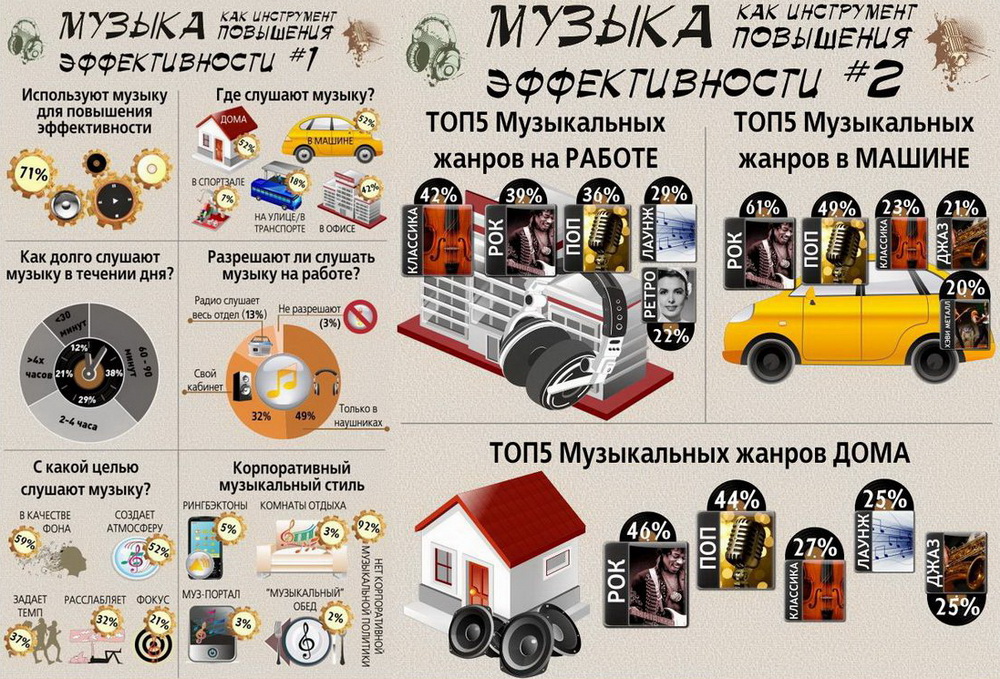 Источник: Сайт «Конструктор успеха http://constructorus.ru/zdorovie/vliyanie-muzyki-na-cheloveka.html (дата обращения 18.10.2016 г.)Инструмент проверки:1. А) с целью создания фона / в качестве фона.Б) 29%.В): джаз;ретро, хеви металл;ретро, лаунж.2.3. «Популярные музыкальные жанры»Популярные жанры% опрошенных людей% опрошенных людей% опрошенных людейПопулярные жанрыдомана работев машинеклассика27233961поп44-21ретро22-25хеви металлПопулярные жанры% опрошенных людей% опрошенных людей% опрошенных людейПопулярные жанрыдомана работев машинеклассика274223рок463961поп443649джаз25-21ретро-22-лаунж2529-хеви металл--20За каждый верный ответ на вопросы по заданию 11 баллаМаксимально 5 балловЗа каждый верно заполненный объект в графической таблице по заданию 21 баллМаксимально 5 балловЗа каждую верно заполненную строку по заданию 31 баллМаксимально14 балловМаксимальный балл24  балла